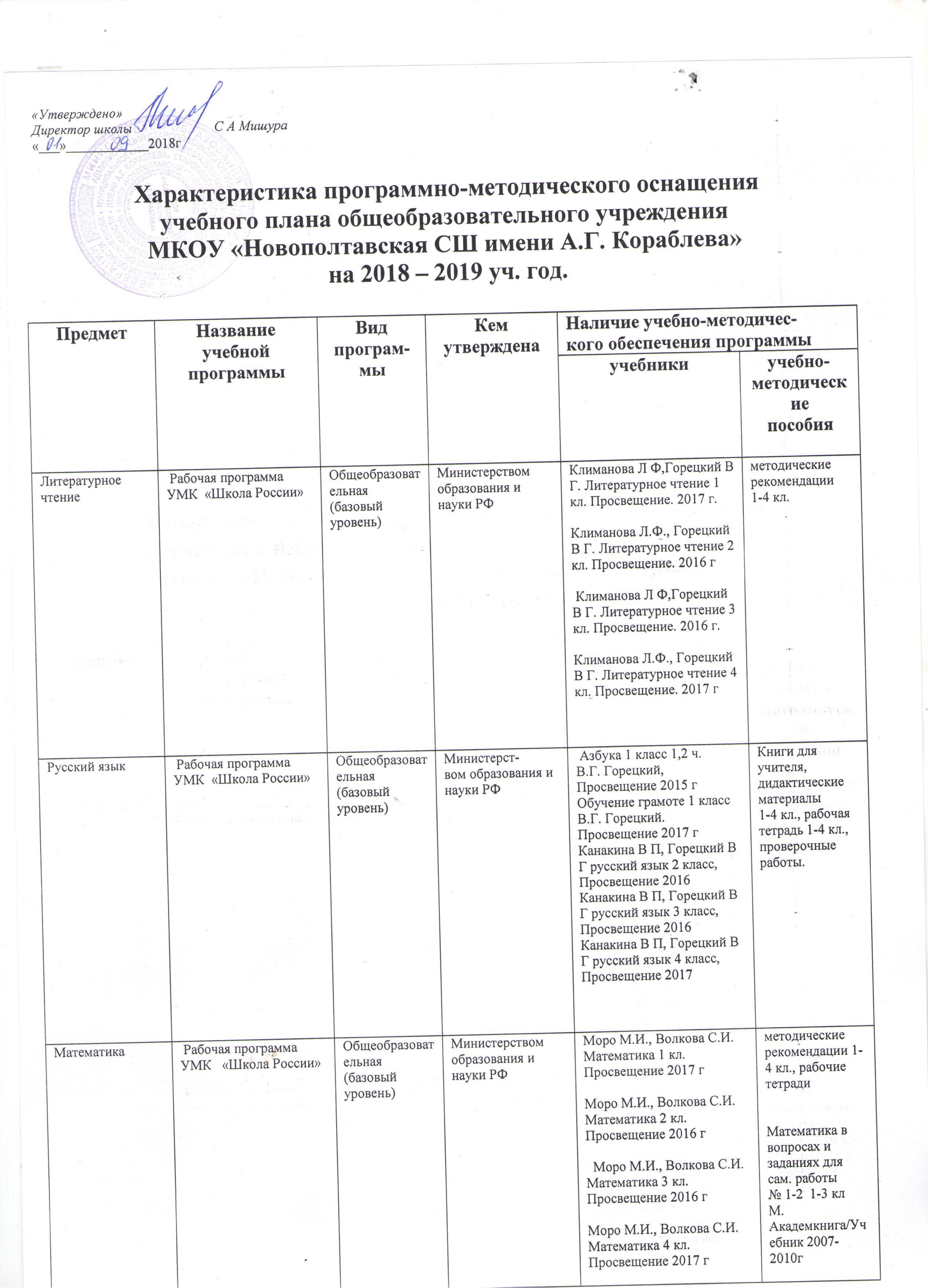 Окружающий мир Рабочая программа УМК.  «Школа России» Общеобразовательная (базовый уровень)Министерством образования и науки РФ Плешаков А.А. Окружающий мир  1 кл. Просвещение. 2017 г.Плешаков А.А. Окружающий мир  2 кл. Просвещение. 2016 г.Плешаков А.А. Окружающий мир  3 кл. Просвещение. 2017 г.Плешаков А.А. Окружающий мир   4 кл. Просвещение. 2017 г.методические рекомендации 1-4 кл., рабочие тетради, тесты к учебникуИностранный язык (английский) Примерная программа начального общего образования по английскому языку, Общеобразовательная (базовый уровень)Министерст-вом образования и науки РФ Быков Н И, Д Дули Английский язык 2 класс, Просвещение, 2015 гБыков Н И, Д Дули Английский язык 3 класс, Просвещение,2017 Быков Н И, Д Дули Английский язык 4 класс, Просвещение,2017методические рекомендации 2-4 кл., рабочие тетради, аудио курсМузыка Рабочая программа УМК.  «Школа России» Общеобразовательная (базовый уровень)Министерст-вом образования и науки РФКритская Е.Д., Г.П.Сергеева, Т.С.Шмагина Музыка. 1-4 кл. 2017г.методические рекомендациимуз. произведенияИзобразительное искусство Рабочая программа УМК.  «Школа России» Общеобразовательная (базовый уровень)Министерст-вом образования и науки РФГоряева Н А, Неменская Л.А. Изобразительное искусство 1 кл. Просвещение 2017 г. Горяева Н А, Неменская Л.А. Изобразительное искусство 2 кл. Просвещение 2017 г. Горяева Н А, Неменская Л.А. Изобразительное искусство 3 кл. Просвещение 2017 г. Горяева Н А, Неменская Л.А. Изобразительное искусство 4 кл. Просвещение 2017 г.методические рекомендациикартины художниковрабочая тетрадь «Твоя мастерская»Технология Рабочая программа УМК  «Школа России»  Лутцева Е.А., Зуева Г.П. Технология 1 кл. Просвещение 2017 гЛутцева Е.А., Зуева Г.П. Технология 2 кл. Просвещение 2016 г   Лутцева Е.А., Зуева Г.П. Технология 3 кл. Просвещение 2017 гЛутцева Е.А., Зуева Г.П. Технология 4 кл. Просвещение 2017 гБиология Примерная программа  Пономарева для основного общего образования по биологииОбщеобразовательная (базовый уровень)Министерст-вом образования  РФ Примерные программы основного и общего среднего образования.Пономарева И.Н. и др.Биология . Растения, бактерии, грибы, лишайники 5 кл. Вентана-Граф 2011г.Пономарева И.Н. и др.Биология . Растения, бактерии, грибы, лишайники 6 кл. Вентана-Граф 2011г. Пономарева И.Н. и др.Биология. Животные  7 кл. Вентана-Граф 2011г. Пономарева И.Н. и др.Биология  8 кл. Вентана-Граф 2011г. Пономарева И.Н. и др.Биология  9 кл. Вентана-Граф 2011г.методические пособия, рабочие тетради, дидаккарточки, энциклопедииБиология  Примерная программа  Беляева  для среднего (полного) образования по биологииОбщеобразовательная (базовый уровень)Министерст-вом образования  РФ Примерные программы основного и общего среднего образования.Беляев, Дымшиц Биология 10 кл. Просвещение. 2013 г Беляев, Дымшиц Биология 11 кл. Просвещение. 2013 г.ХимияПримерная программа по  химии 8-9 кл. для основного общего образованияОбщеобразовательная (базовый уровень)Министерством образования и науки РФ Примерные программы основного и общего среднего образованияО.С.Габриелян Химия 8 кл. Дрофа 2009г.О.С.Габриелян Химия - 9 кл. Дрофа 2009 г. Контрольные и проверочные работы, рабочие тетради, карточки задани, тетради для лабораторных работ, тетради для практических работ, энциклопедииХимияПрограмма по химиии. для среднего (полного) образованияОбщеобразовательная (базовый уровень)Министерством образования и науки РФ Примерные программы основного и общего среднего образованияО.С.Габриелян Химия 10 клДрофа 2009г О.С.Габриелян Химия 11 клДрофа 2009гКонтрольные и проверочные работы, рабочие тетради, карточки задани, тетради для лабораторных работ, тетради для практических работ, энциклопедииИнформатика и ИКТПрограмма Макарова  Информатика ИКТ  для среднего (полного) образованияОбщеобразовательнаяМинистерством образования и науки РФ. Угринович . Информатика и ИКТ 7 кл .Бином 2017 г Угринович . Информатика и ИКТ 8 кл .Бином 2017 г Угринович . Информатика и ИКТ 9 кл .Бином 2017 гметодические рекомендацииИнформатика и ИКТПрограмма Угринович  Информатика и ИКТ  для основного общего образованияОбщеобразовательная (базовый уровень)Министерством образования и науки РФ Примерные программы основного и общего среднего образованияУгринович . Информатика и ИКТ 10 кл.Бином 2010. Угринович . Информатика и ИКТ 11 кл.Бином 2010Методические рекомендацииМатематика«Программы основного общего образования по математике»Общеобразовательная (базовый уровень)Министерством образования и науки РФ.Муравин Г.К., Муравина О.В.Математика 5-6 кл.Дрофа  2015гметодические рекомендацииконтрольные работы, математические диктантыАлгебраПрограммы среднего (полного) общего образования по математике (базовый уровень) .»Общеобразова-тельная (базовый уровень)Министерством образования и науки РФ. Колягин Ю М, Ткачева М В алгебра 7 класс Просвещение 2017 г Колягин Ю М, Ткачева М В алгебра 8 класс Просвещение 2017 г Колягин Ю М, Ткачева М В алгебра 9 класс Просвещение 2017 г  дидактические материалы по алгебреАлгебра и начала анализаАвторская программа среднего образования Мордковича  А.Г.. и др. 10-11 кл. Общеобразова-тельная (базовый уровень)Министерством образования и науки РФ. Колягин Ю М, Ткачева М ВАлгебра  и начала анализа10,  кл. Просвещение 2017 г. Колягин Ю М, Ткачева М ВАлгебра  и начала анализа11,  кл. Просвещение 2017 гметодические рекомендации Н Е Федорова, М В Ткачева,  тесты, дидактические материалыГеометрия Программы основного  общего образования по математике (базовый уровень).»Общеобразова-тельнаяМинистерством образования и науки РФ.(базовый уровень0Атанасян Л.С., Бутузов В.Ф. Геометрия 7-9 кл . – М.: Просвещение 2017г.Атанасян Л.С. изучение геометрии в 7-9 кл.: метод. реком. для учителя, дидактические материалы по геометрии Зив Б.Г.ГеометрияАвторская программа Атанасян Л.С.и др. 10-11кл. Учитель 2008г.Общеобразова-тельнаяМинистерством образования и науки РФ. Базовый уровень)Атанасян Л.С. Геометрия 10-11кл . – М.: Просвещение 2017г.Саакян С.М. Изучение геометрии в 10-11 кл., дидактические материалы, разрезные карточкиГеографияПрограмма основного общего образования по географии, авт. программа по географии 5-11 кл под ред. Домогацких Е.М. – М.: ООО «ТИД Русское слово - РС»г.ОбщеобразовательнаяМинистерством образования и науки РФ.Домагацкий. География 5 класс.Русское слово 2015«География. » 6кл. Е.МДомогацких, Н.И.Алексеевский – М.: Русское слово 2012г.География Волгоградской области Практикум 6 класс Рабочая тетрадь Н.В. Болотникова , 2013 «Глобус»,  Москва География Волгоградской области Практикум 6 класс Методическое пособие Н.В. Болотникова Москва «Глобус» 2009 год«География. » 7кл. Е.МДомогацких, Н.И.Алексеевский – М.: Русское слово 2013г.«География. » 8кл. Е.Мдомогацких, Н.И.Алексеевский – М.: Русское слово 2013г. «География. » 9кл. Е.М Домогацких, Н.И.Алексеевский – М.: Русское слово 2013г. «География. » 10кл. Е.Мдомогацких, Н.И.Алексеевский – М.: Русское слово 2013г. «География. » 11кл. Е.Мдомогацких, Н.И.Алексеевский – М.: Русское слово 2013г.географический атлас, контурные карты, тесты, разрезные карточки 10-11 кл.Русский язык Примерная программа основного общего образования по русскому языку, Баранова М Т, Ладыженской Т АПрограмма по русскому языку для основной школы 5-9 классы. Бунеев Р Н, Бунеева Общеобразовательная (базовый уровень)Министерством образования и науки РФ.Ладыженская Т.А., Баранов М.Т. 5 кл. Просвещение 2013г. Баранов М Т, Ладыженская Т А русский язык 6 класс Просвещение 2015 г Ладыженская Т.А., Баранов М.Т. 7 кл. Просвещение 2017г. Баранов М Т, Ладыженская Т А Русский язык 8 класс Просвещение 2017 г Баранов М Т, Ладыженская Т А Русский язык 9 класс Просвещение 2017 гметодические рекомендацииРусский язык Программа по русскому языку А И Власенкова, Л Н РыбченковаОбщеобразовательная (базовый уровень)Министерством образования и науки РФ.Власенков А.И., Рыбченкова Л.Н. Русский язык . Грамматика. Текст. Стили речи 10-11 кл. Просвещение 2010гметодические рекомендацииЛитература Программа общеобразовательных учреждений под редакцией В Я КоровинойОбщеобразовательная (базовый уровень)Министерством образования и науки РФ. Коровина В.Я. Литература 5 класс. Москва, Просвещение. 2013 г. Коровина В.Я. Литература 6 класс. Москва, Просвещение. 2014 г. Коровина В.Я. Литература 7 класс. Москва, Просвещение. 2015 г. Коровина В.Я. Литература 8 класс. Москва, Просвещение. 2016 г.Коровина В.Я. Литература 9 класс. Москва, Просвещение. 2016 г.методические реком., дидактические материалы.Литература  Программа общеобразовательных учреждений под редакцией В Я КоровинойОбщеобразовательная (базовый уровень)Министерством образования и науки РФ.Коровина В.Я. Литература 10 кл. Просвещение 2011 гЖуравлев В.П. Русская литература.11кл. Просвещение 2011 гметодические рекомендации., дидактические материалы.Иностранный язык (английский) Программа основного общего образования по английскому языку Общеобразовательная (базовый уровень)Министерством образования и науки РФ.  Дули . Английский язык 5 кл. Титул 2015 г.  Дули . Английский язык 6 кл. Титул 2015 г.  Дули . Английский язык 7 кл. Титул 2017 г.  Дули . Английский язык 8 кл. Титул 2017 г.Кузовлев Английский язык 9 кл.Просвещение 2017книга для учителя, сборник упражнений, аудиокурсыИностранный язык (английский) Программа среднего (полного) образования по английскому языкуОбщеобразовательная (базовый уровень)Министерством образования и науки РФ. Кузовлев В.П. Английский язык.  10 кл. Просвещение. 2008 г. Кузовлев В.П. Английский язык.  11 кл. Просвещение. 2008 г.книга для учителя, сборник упражнений, аудиокурсыФизика Программа основного общего образования по физике. Общеобразовательная (базовый уровень0Министерством образования и науки РФ.Перышкин А.В. Физика 7 кл.Дрофа, 2017г. Перышкин А.В. Физика 8 кл.Дрофа, 2017г.Перышкин А.В., Гужник Е.М. 9 кл. Дрофа, 2017г. методические пособия, сборник задачФизикаПрограмма среднего (полного)общего образования по физике для 10-11 кл.Общеобразовательная (базовый уровень)Министерством образования и науки РФ. Мякишев Р Я, Буховцев Б Б Физика 10 кл Просвещение, 2017 гМякишев Р Я, Буховцев Б Б Физика 11 кл Просвещение, 2017 гметодические пособия, сборник задачАстрономияПрограмма среднего (полного)общего образования по астрономии для 10-11 кл.Общеобразовательная (базовый уровень)Министерством образования и науки РФ.Б А Воронцов- Вильяминов, Астрономия 11 кл, Дрофа,2018 гОбществознаниеПрограмма основного общего образования по обществознаниюОбщеобразовательная (базовый уровень)Департаментом общего и среднего образования РФБоголюбов Л.Н. Обществознание  6 кл. Просвещение 2014г.Боголюбов Л.Н. Обществознание 7 кл. Просвещение 2017г.    Боголюбов Л.Н. Обществознание 8 кл. Просвещение 2017г. .  Боголюбов Л.Н. Обществознание 9 кл. Просвещение 2013 г. методические рекомендациираздаточные материалы, рабочие тетради, ж/л История и обществознание в школеобществознание  Программа среднего (полного)общего образования по обществознанию для 10-11 кл.Общеобразовательная (базовый уровень)Департаментом общего и среднего образования РФБоголюбов Л.Н. Обществознание 10 кл. Просвещение. 2013 г. Боголюбов Л.Н. Обществознание 11 кл. Просвещение. 2013 г.методические рекомендациираздаточные материалы, рабочие тетради, ж/л История и обществознание в школеИстория России Программа основного общего образования по истории РоссииОбщеобразовательная (базовый уровень)Департаментом общего и среднего образования РФ Учебник под редакцией Торкунова, аторы Арсеньев Н М, Данилов, История 6 кл, Просвещение,2016 г,Учебник под редакцией Торкунова, аторы Арсеньев Н М, Данилов, История 7 кл, Просвещение,2017 г,Данилов А А, Косулина Л Г, История 8 кл., Просвещение, 2014 г. Данилов А А, Косулина Л Г, История 9 кл., Просвещение, 2009 г.методические рекомендациираздаточный материал, рабочие тетради.Ж/л «Преподавание Истории в школе»,газета «Первое сентября».История РоссииПрограмма среднего (полного)общего образования по истории России  для 10-11 кл.Общеобразовательная (базовый уровень)Министерством образования и науки РФ.Сахаров А.Н. «История  с др. вр. до конца 17 в.» Ч.1Буганов В.И. История России, конец 18-19 в. 10 кл. Просвещение. 2012 г.А.А.Левандовский «История с 17 в. до конца 19 в.» Ч.2. 2009г Просвещение.Левандовский А.А., Ю.А.Щетинов С.В. Мироненко «История России  20 – начало 21 в.» 11 класс Просвещение 2010г.Всеобщая история Программа основного общего образования по всеобщей истории.Общеобразовательная (базовый уровень)Департаментом общего и среднего образования РФВигасин А.А. и др.История древнего мира 5 класс.Просвещение. 2009г.Агибалова Е.В., Донской Г.М.История средних веков. 6 кл . Просвещение. 2014г.Юдовская А.Ванюшкина Л.М. Всеобщая история Новая история.1500-1800 п7 класс.Просвещение. 2013г.Юдовская А.Я., Баранов П.А., Ванюшкина Л.М.Новая история 1800-1918г.8 класс. Просвещение . 2014 г.Загладин Н.В Всеобщая история. Новейшая история 20 в. Русское слово. 2013 гметодические рекомендации раздаточные материалы, рабочие тетради.Всеобщая историяПрограмма среднего (полного)общего образования по всеобщей истории  для 10-11 кл.Общеобразовательная (базовый уровень)Министерством образования и науки РФ. Загладин Н.В, Симония Н.А. Всеобщая история 10 кл. Русское слово 2013 г.Загладин Н.В., Симония Н.А. Всеобщая история 11 кл. Русское слово. 2013 гметодические рекомендациидидактический материал.Изобразительное искусствоПрограмма основного общего образования по изобразительному искусству.Общеобразовательная (базовый уровень)Министерством образования и науки РФ.Неменский Б.М.ИЗО 5-8 кл.М.:Просвещение, 2013г.методические рекомендацииМузыка Программа основного общего образования по музыкеОбщеобразовательнаяМинистерством образования и науки РФ.Науменко Т.И., Алеев В.В. Музыка 5-9 кл. Просвещение 2013г.портреты композиторов, сборники муз. произведений, фонограммы, методические рекомендацииОсновы безопасности жизнедеятельности Программа  общего образования  по Основам безопасности жизнедеятельностиОбщеобразовательная (базовый уровень)Министерством образования и науки РФ. Воробьев, Основы безопасности жизнедеятельности 8 кл. Просвещение 2012 г Воробьев  Основы безопасности жизнедеятельности 10 кл. Просвещение 2012 Воробьев, Основы безопасности жизнедеятельности 11 кл. Просвещение 2012 г.методические рекомендацииФизическая культура Программа  среднего (полному) образования по физической культуреОбщеобразовательнаяМинистерством образования и науки РФ Примерные программы основного и общего среднего образования 2006г.Лях В.И.Физкультура 5-8кл, 10-11клПросвещение 2007г.методические рекомендацииТехнология Программа  общего образования  по технологииОбщеобразова-тельнаяМинистерством образования и науки РФ.Симоненко В.Д.Технология 5-8, 10клВентана-Граф 2013г. Методические рекомендации Развернутое тематическое планирование по программе В.Д.Симоненко авторы составители Е.А.Киселева, О.В.Павлова, Г.П.Попова, Е.А.Иванова